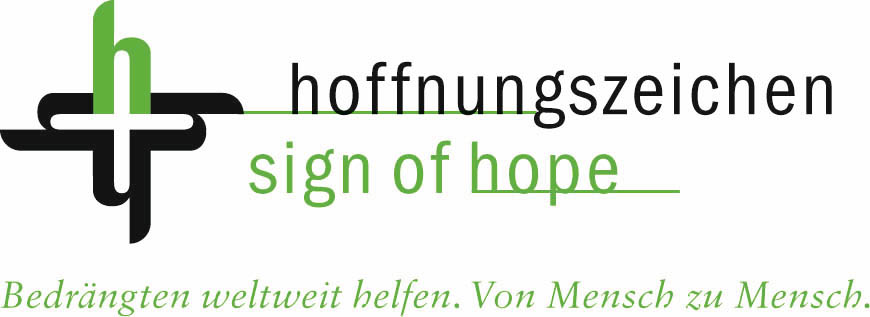 PRESSEMELDUNGEin Tag gegen das VergessenVor fast einem Jahr bebte in Nepal mehrfach die Erde – XY (VERANSTALTER) erinnert am 24. April im Rahmen einer besonderen Veranstaltung an den Jahrestag.(Datum) Knapp 9.000 Menschen verloren innerhalb weniger Augenblicke ihr Leben, mehr als 22.000 wurden zum Teil schwer verletzt: Das schwerste Beben der vergangenen 80 Jahre in Nepal jährt sich am 25. April 2016 zum ersten Mal. Grund genug für XY (VERANSTALTER) im Rahmen einer besonderen Veranstaltung der Opfer zu gedenken, zudem einen Blick auf die aktuelle Situation im Land zu werfen und die vielfachen Bemühungen im Bereich des Wiederaufbaus zu thematisieren. „Wir wollen uns in Würde erinnern, dies allerdings nicht in einer traurigen Atmosphäre, sondern der nepalesischen Mentalität und Kultur entsprechend mit einem bunten Fest gegen das Vergessen“, blickt XY (VERANTWORTLICHER VERTRETER VERANSTALTER) voraus. An verschiedenen Orten in Deutschland wird dieses Fest zeitgleich gefeiert, basierend auf dem gleichen Konzept mit identischen Inhalten. Die zentrale Veranstaltung findet in Konstanz am Bodensee statt, Heimat von Hoffnungszeichen e.V., neben humedica e. V. (Kaufbeuren) einer der beiden Hilfsorganisationen, die sich für Idee und Umsetzung des Nepaltages verantwortlich zeichnen. 
Beide Einrichtungen engagierten sich unmittelbar nach dem Beben im Bereich der Not- und Katastrophenhilfe und kooperieren seit einigen Monaten beim Wiederaufbau von 250 erdbebensicheren Häusern südlich der Hauptstadt Kathmandu. „Wir laden alle Interessierten herzlich nach XY (VERANSTALTUNGSORT) ein“, freut sich XY (VERANTWORTLICHER VERTRETER VERANSTALTER)  auf regen Besuch. Es gibt Informationen zur aktuellen Situation im Himalajastaat, eine kleine Ausstellung mit Bildern des renommierten Fotografen Christoph Jorda, der die Katastrophenregion bereist hatte, verschiedene kulinarische Angebote aus Nepal und ein vielfältiges Programm für die kleinen Besucher. „Katastrophen wie diese dürfen trotz unserer aktuellen Herausforderungen nicht in den Hintergrund rücken“, gibt XY (VERANTWORTLICHER VERTRETER VERANSTALTER)  zu Protokoll. Der Nepaltag startet am Sonntag, den 24. April 2016 um XY (UHRZEIT) an/in XY (VERANSTALTUNGSORT) mit einem gemeinsamen XY (VERANSTALTUNGSSCHWERPUNKT). Weitere Informationen unter www.xyz.de (VERANSTALTERHOMEPAGE). Kontakt Veranstalter: Vorname Name FunktionVeranstalternameStraße Nr. PLZ OrtTelefonMailURL